Le 20 août 2019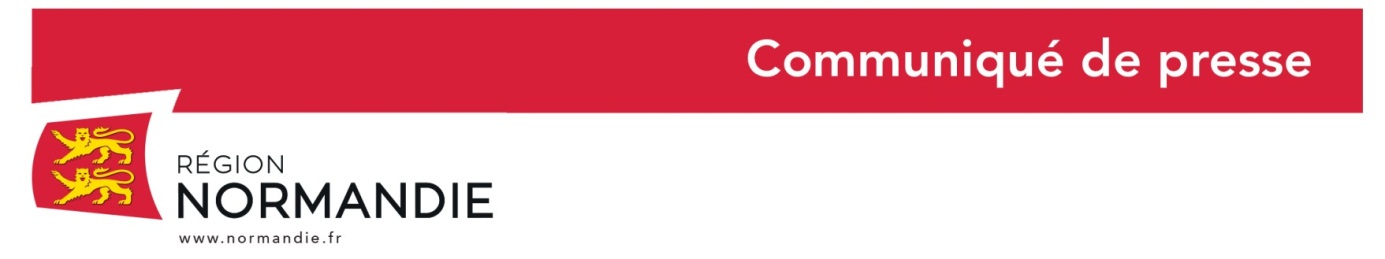 Finale mondiale 2019 des Olympiades des métiers en Russie : la Normandie représentée par 3 jeunes !La finale internationale des Olympiades des Métiers - Worldskills Competition – se déroulera du 23 au 26 août 2019 à Kazan (Russie). Hervé Morin, Président de la Région Normandie et David Margueritte, Vice-Président en charge de la formation et de l’apprentissage apportent leurs encouragements aux trois Normands sélectionnés en équipe de France des métiers : François Eustace (cuisine), Sarah Leroyer (coiffure) et Gabriel Saintrais (tournage). Ces trois jeunes s’entraînent depuis des mois pour atteindre la première marche du podium mondial. Les résultats seront proclamés lors de la cérémonie de clôture mardi 27 août. David Margueritte et Marc Millet, Président de la commission orientation et formation de la Région Normandie, feront le déplacement à Kazan pour encourager les trois Normands. 44 Français représenteront l’hexagone dans 38 métiers différents. « François Eustace, Sarah Leroyer et Gabriel Saintrais se sont fortement impliqués dans la préparation de la compétition depuis des mois. Ils ont déjà franchi de nombreuses sélections comme les finales nationales l’an passé que la Région avait organisées à Caen. Ils avaient alors obtenu la médaille d’or. Je leur souhaite à nouveau bonne chance. Puissent-ils monter sur les plus hautes podiums à Kazan et faire honneur à l’équipe de France ! » déclare Hervé Morin.François Eustace (Cherbourg), 21 ans, sélectionné en équipe de France pour les Euroskills à Budapest en 2018, avait obtenu une médaille d’excellence en cuisine. Il est titulaire d’un BTS en cuisine.Sarah Leroyer (Caen), 21 ans, est apprentie coiffeuse à L’atelier coiffure mixte (CIFAC Caen).Gabriel Saintrais (Caen), 20 ans, est apprenti tourneur chez Lisi Médical (CFAI Eure).La compétition mondiale des métiers (Worldskills Competition) est une compétition organisée tous les deux ans pour les jeunes de moins de 23 ans. 77 pays sont membres de WorldSkills Competition. 1 600 jeunes concourront pendant 4  jours, du 23 au 26 août 2019, dans 56 métiers répartis selon six pôles : art créatif et mode, transport et logistique, service, industrie, technologie de la construction, technologie de l’information et de la communication.À travers cette compétition, les Etats membres, les branches professionnelles, les organismes gouvernementaux et les institutions éducatives se réunissent pour élever le savoir-faire de ces métiers sur la plus haute marche à travers le monde. 250 000 visiteurs sont attendus pour cette finale de la 45ème édition des Worldskills.Contact presse : Emmanuelle Tirilly – tel : 02 31 06 98 85 - emmanuelle.tirilly@normandie.fr